У К Р А Ї Н А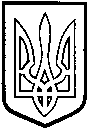 ТОМАШПІЛЬСЬКА РАЙОННА ДЕРЖАВНА АДМІНІСТРАЦІЯВІННИЦЬКОЇ  ОБЛАСТІР О З П О Р Я Д Ж Е Н Н Я________________                         смт. Томашпіль                                        № ____Про внесення змін до розпорядження голови районної державної адміністрації від 14.02.2017 № 43 «Про затвердження паспортів бюджетних програм місцевого бюджету на 2017 рік»Відповідно до Закону України «Про місцеві державні адміністрації», статті 20 Бюджетного кодексу України, розпорядження Кабінету Міністрів України від 14.09.2002 № 538-р «Про схвалення концепції застосування програмно-цільового методу в бюджетному процесі», наказу Міністерства фінансів України від 26.08.2014 № 836 «Про деякі питання запровадження програмно-цільового методу складання та виконання місцевих бюджетів», рішення 12 сесії районної ради 7 скликання від 23.12.2016 № 182 «Про районний бюджет на 2017 рік», розпорядження голови районної державної адміністрації від 14.02.2017 № 43 «Про затвердження паспортів бюджетних програм місцевого бюджету на 2017 рік», на підставі розпоряджень голови районної державної адміністрації від 13.03.2017 № 72 «Про внесення змін до районного бюджету на 2017 рік», та від 23.03.2017 № 78 «Про внесення змін до  районного бюджету на 2017 рік», з метою здійснення моніторингу, оцінки реалізації і контролю ефективності виконання бюджетних програм, і цільового використання бюджетних коштів:1. Внести зміни до розпорядження голови районної державної адміністрації від 14.02.2017  № 43 «Про затвердження паспортів бюджетних програм місцевого бюджету на 2017 рік», затвердивши у новій редакції паспорт бюджетної програми місцевого бюджету на 2017 рік (додається) за таким кодом програмної класифікації видатків та кредитування місцевих бюджетів (далі – КПКВК МБ):0312180 «Первинна медична допомога населенню».2. Контроль за виконанням цього розпорядження залишаю за собою.Перший заступник голови районноїдержавної адміністрації                                       	                         В.А. СтавнійчукКвачук Л.А.2-10-44